台灣立凱電能擴大徵才 應屆畢業生薪資上看55K台灣立凱電能致力於發展鋰電池正極材料，並擁有獨家奈米金屬氧化物共晶體化磷酸鐵鋰化合物（LFP-NCO）之專利，同時兼具研發、生產與銷售為主的公司，目前擴大徵才誠徵數名研發工程師，歡迎同學參考以下公司簡介、職務內容以及徵才要求，有意願者請直接到104投遞履歷。【職缺名稱】研發工程師【學歷要求】碩士【上班時段】09:00~18:00【工作內容】鋰電池正極材料的開發及優化，並改善正極材料的電性問題1. 開發電池材料及製造技術。2. 新產品或技術製程開發及導入。3. 電池材料評估測試與分析協助。4. 產品試作/特性改善/基礎研究協助。
【工作待遇】月薪40,000元~60,000元【福利制度】法定項目外，額外還有年終獎金(視公司營運發放)、三節禮金、專業證照獎金、伙食津貼、員工紓壓按摩、特約商店、彈性工時、健康檢查、團體保險、有薪颱風假…等【應徵方式】104網站投遞履歷https://pro.104.com.tw/vip/job/jobmaster?jobno=12160494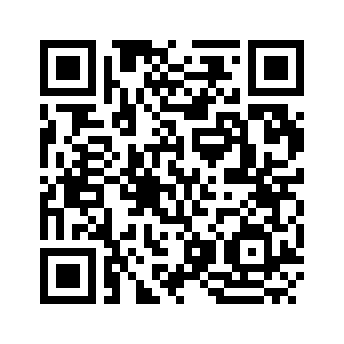 ◎公司名稱：台灣立凱電能科技股份有限公司
◎公司地址：桃園市桃園區興華路2之1號(龜山工業區)◎公司簡介：自2005年成立以來，立凱電致力發展全方位的替代能源解決方案，專注研發磷酸鐵鋰正極材料，創新研發”LFP-NCO”技術，成為全球鋰鐵電池材料的龍頭，銷售量累計突破10000噸，連續五年穩居全球市占第一名， 立凱電磷酸鐵鋰正極材料擁有優質技術優勢、擁有完整全球自主知識產權及市占率遙遙領先，佈局全球。